						ест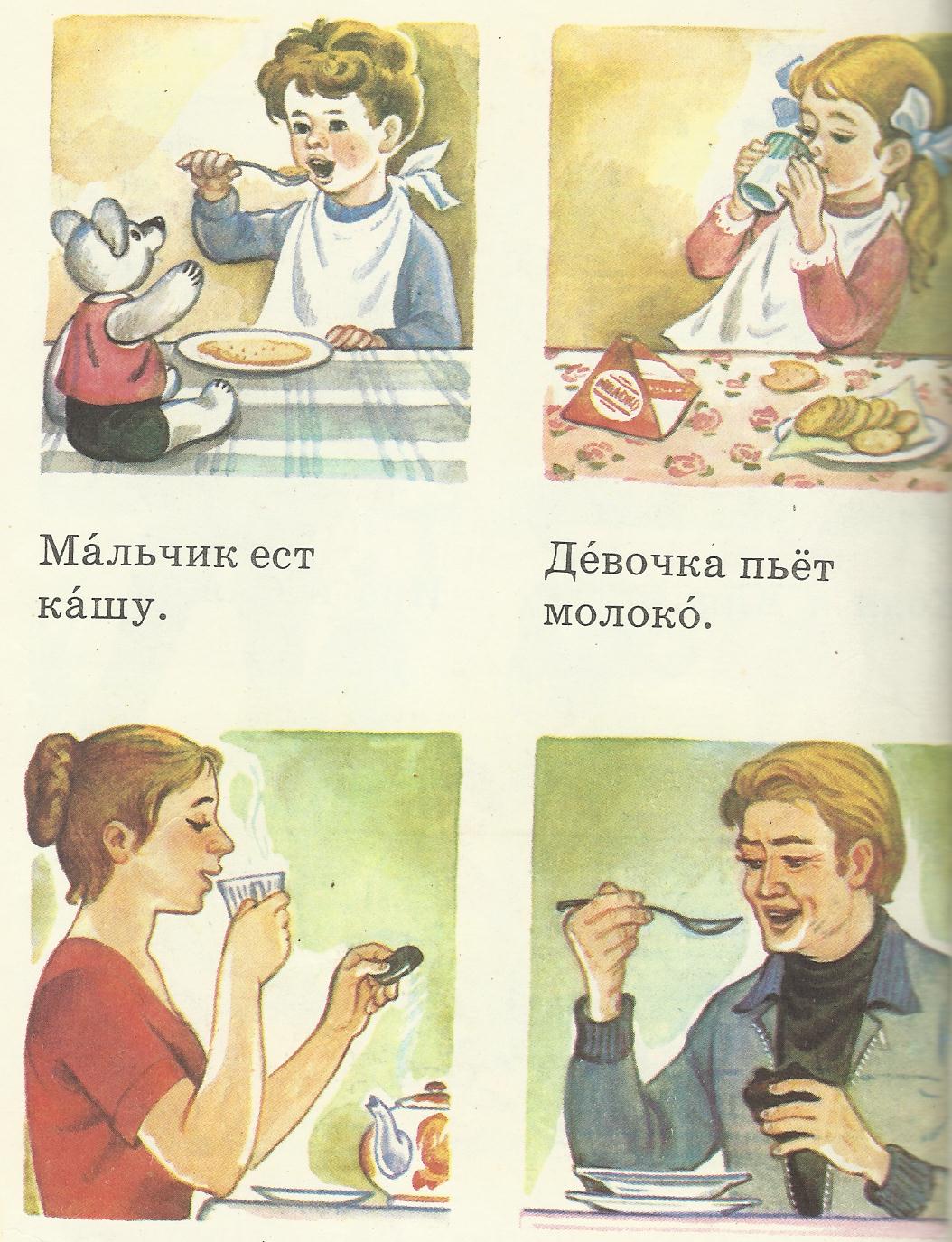 					      пьет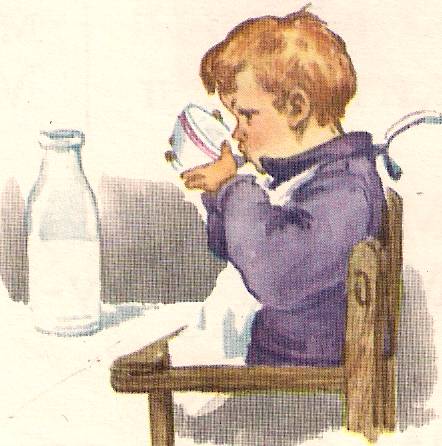   рисует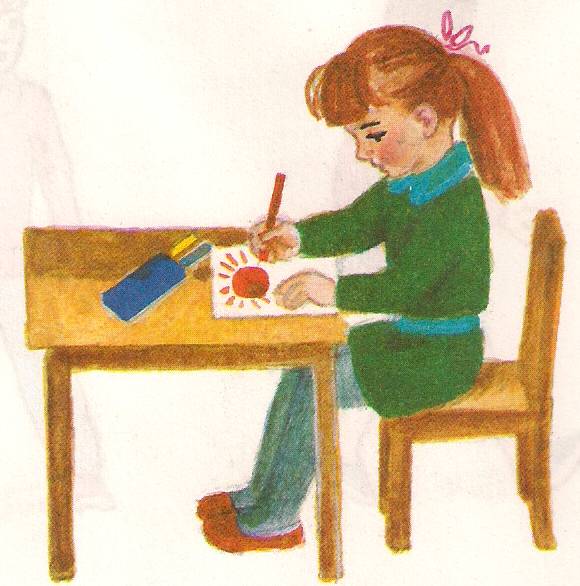 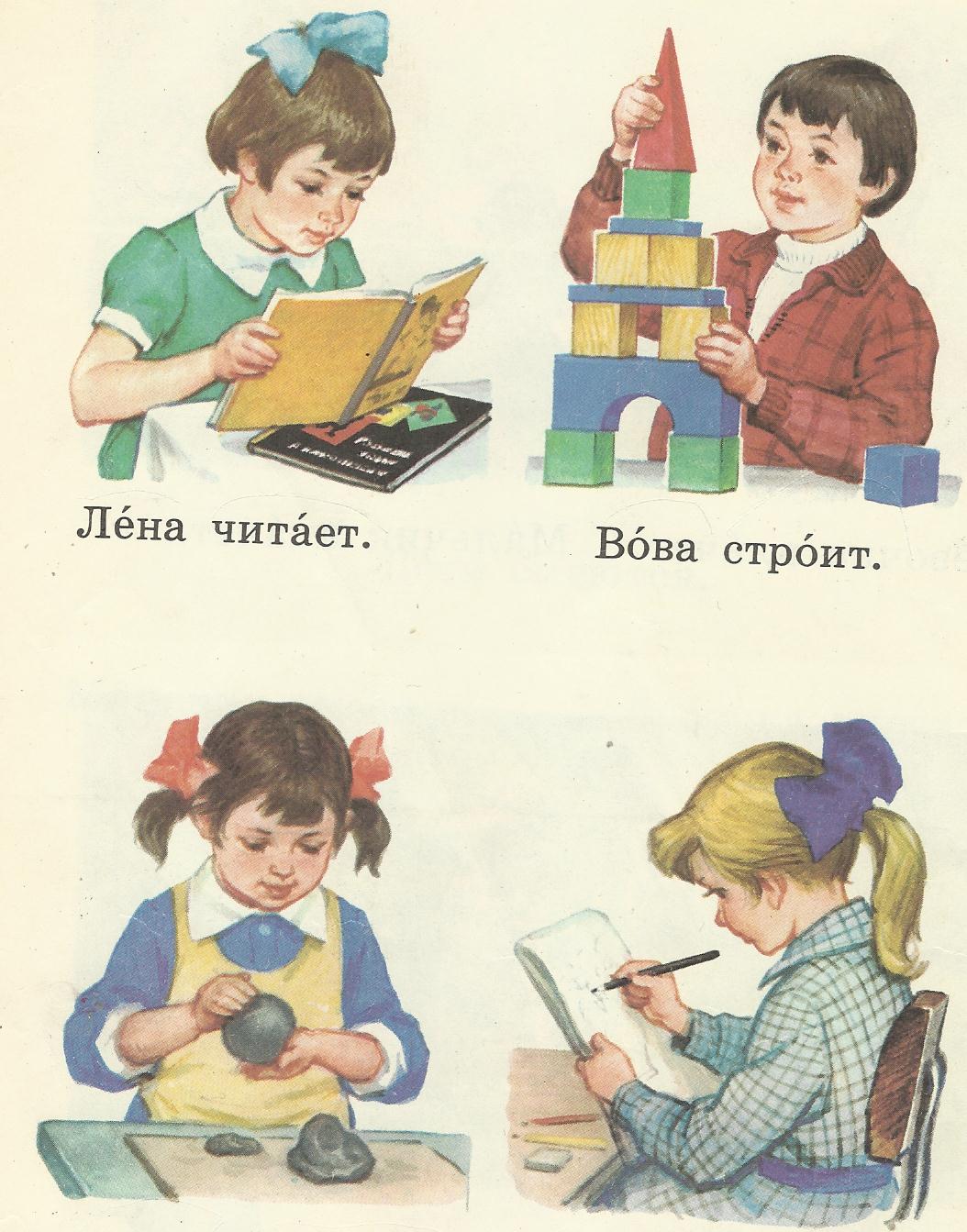 кормит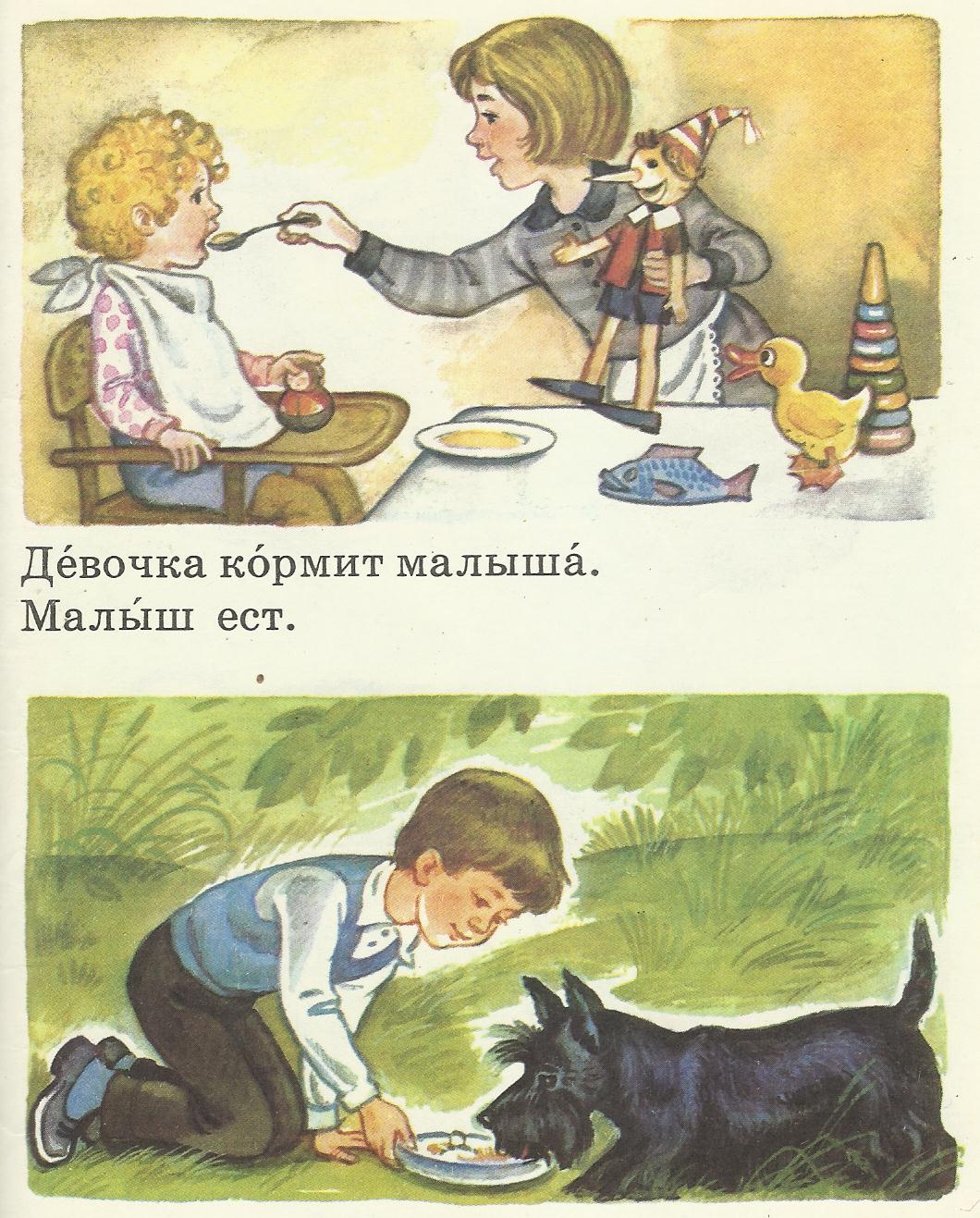 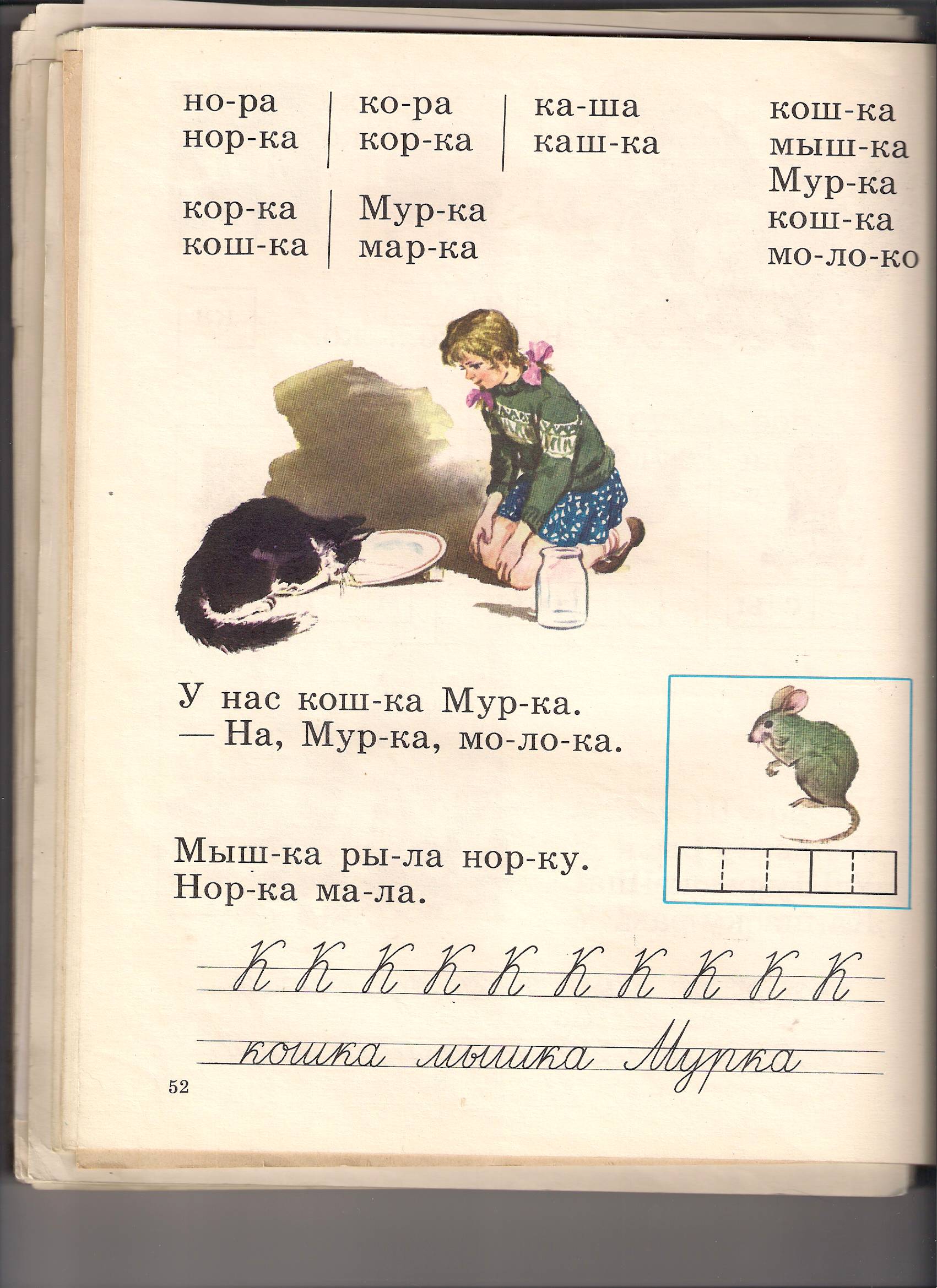 купает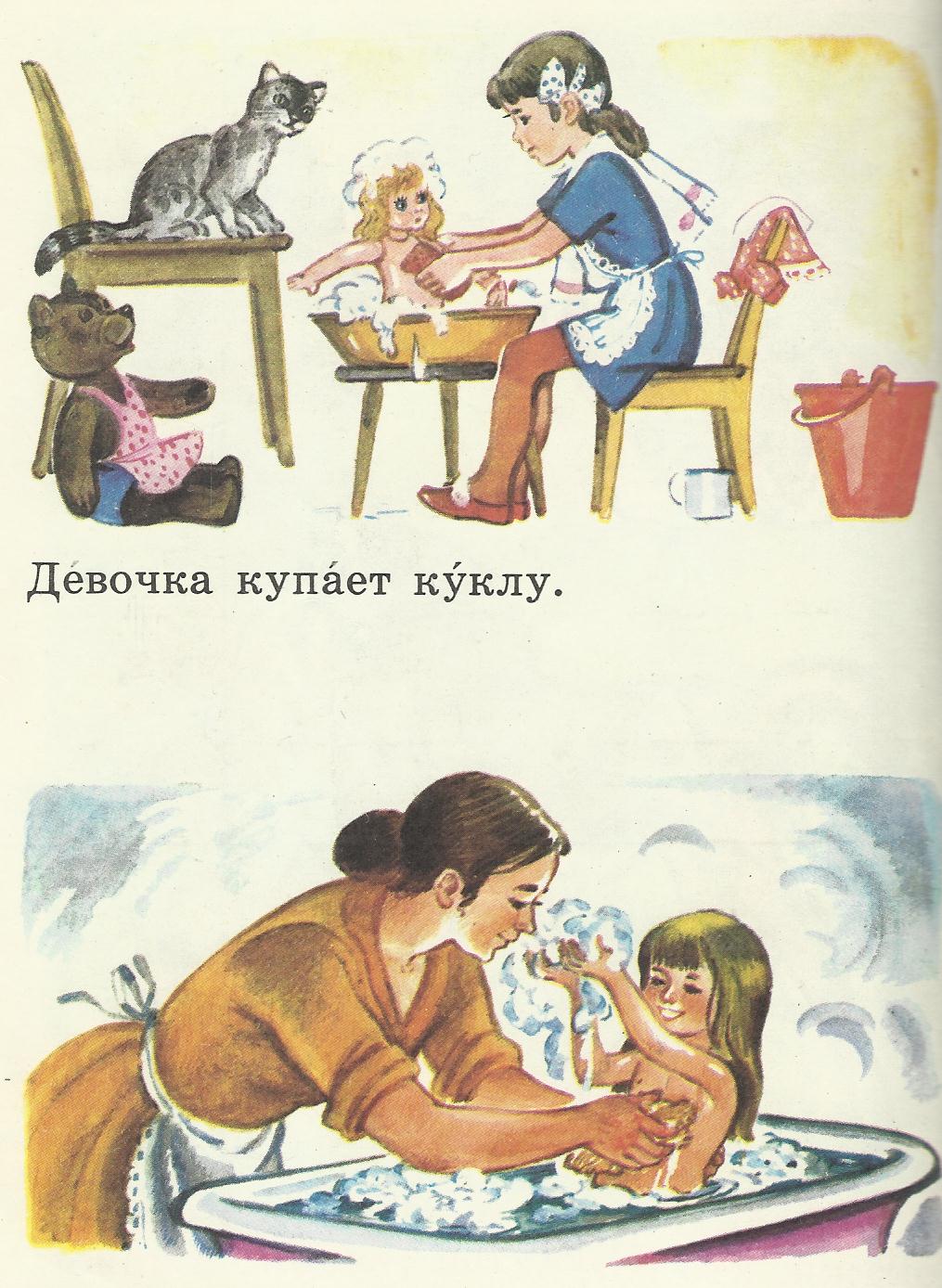 Катает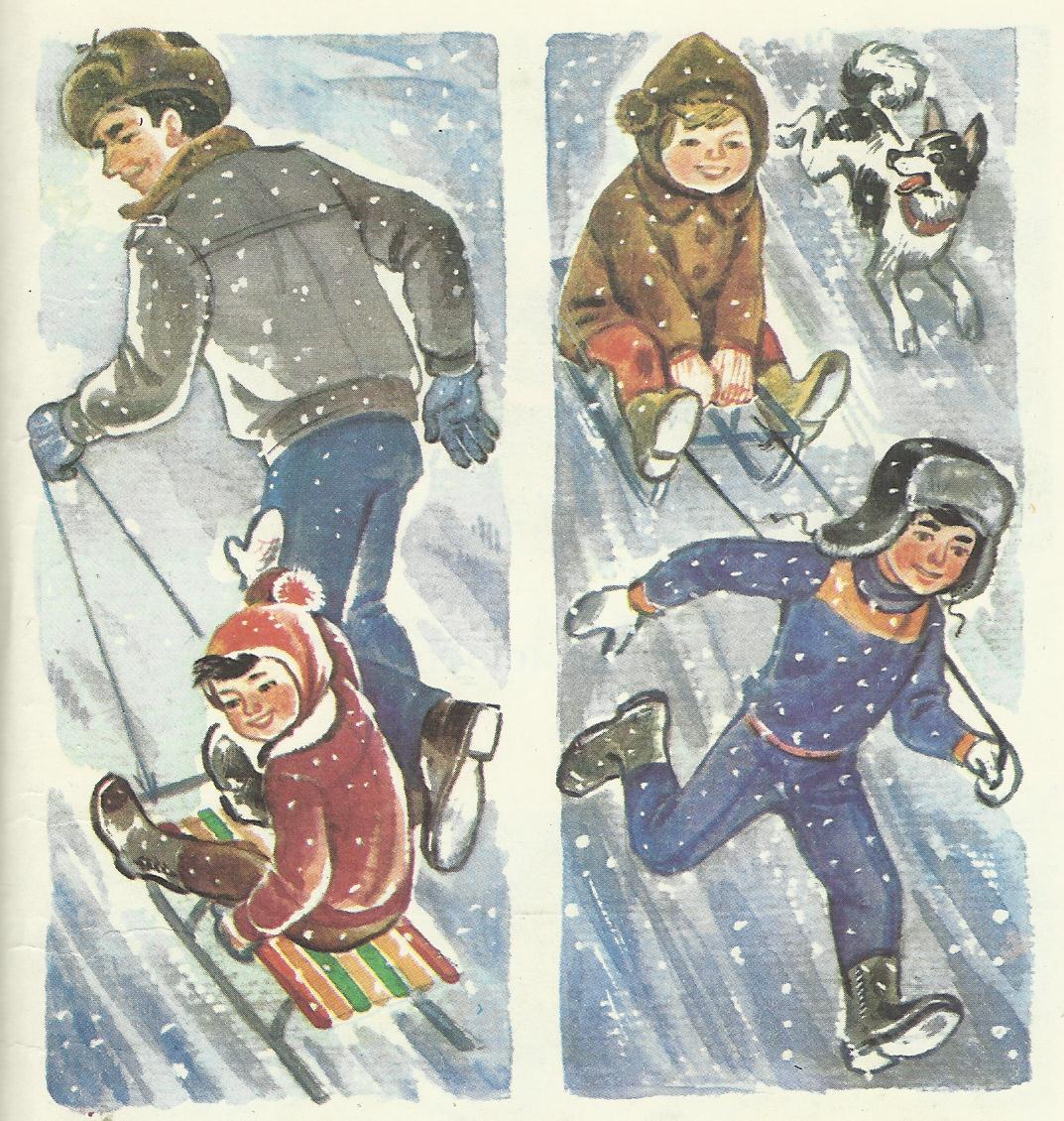 слушает                   				считает                  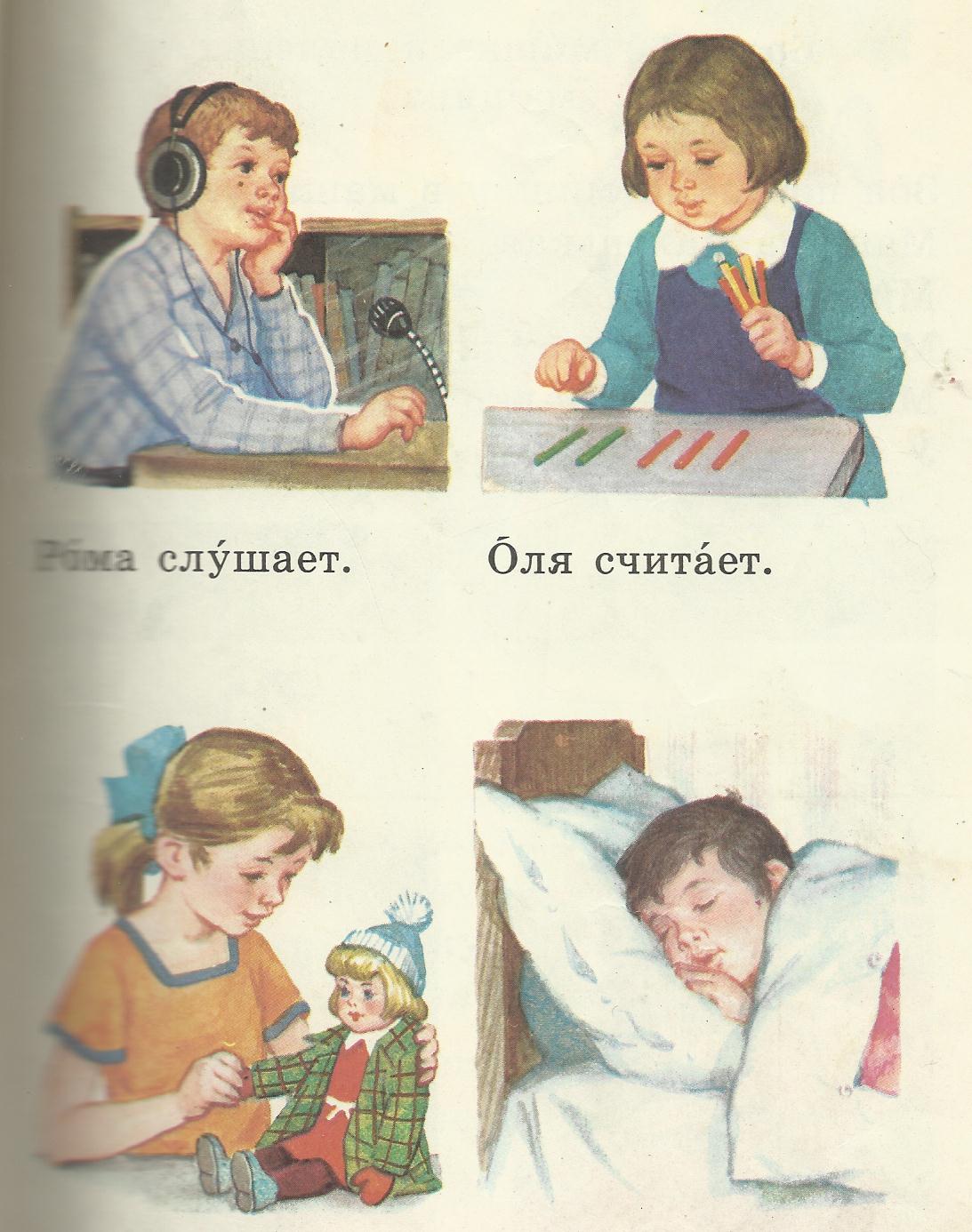 играет                   				                 спит                читает                   				строит                лепит	                                                 играют	      		поют						поет			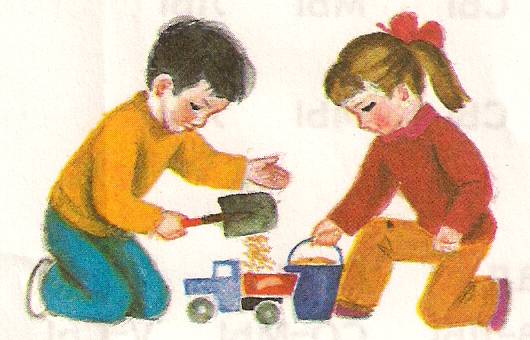 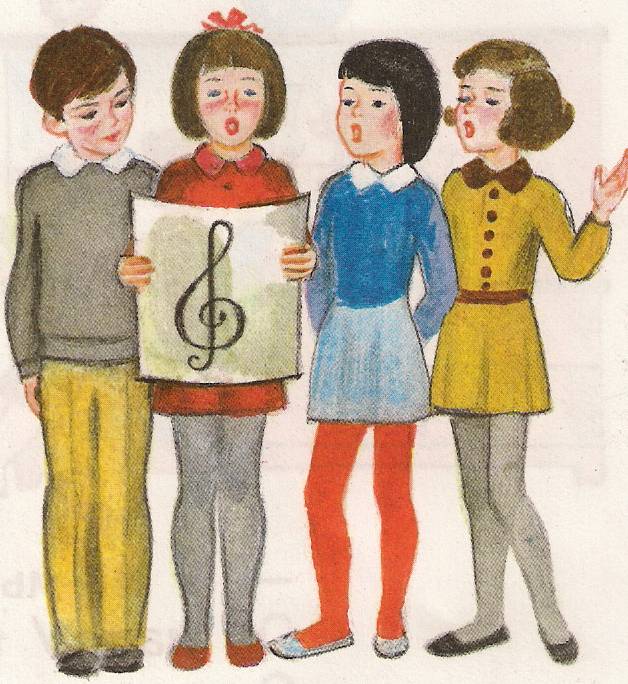 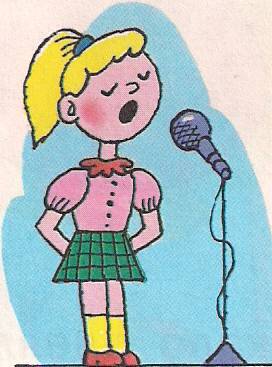 моет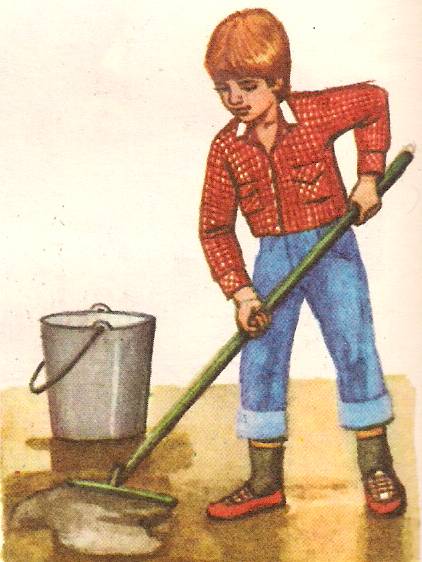 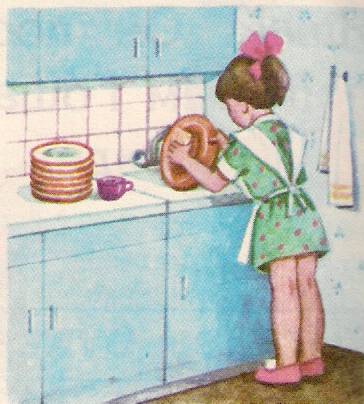 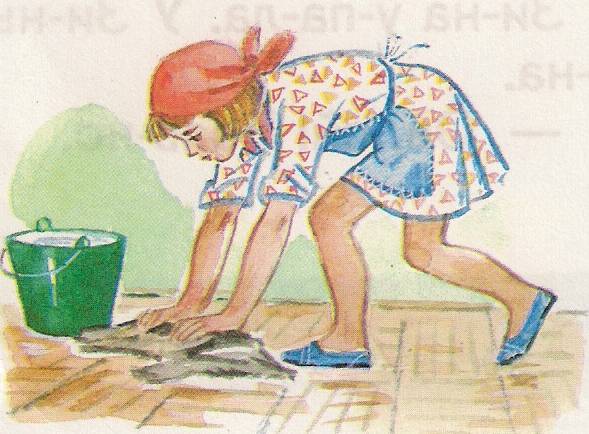 Несет				несут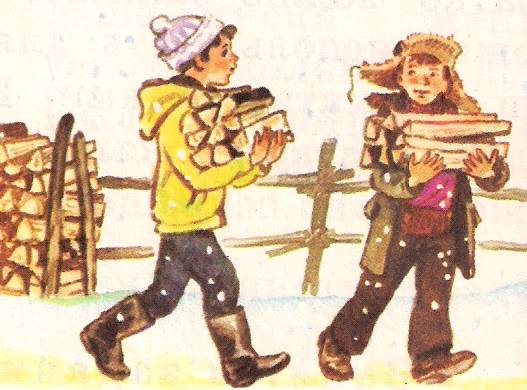 даёт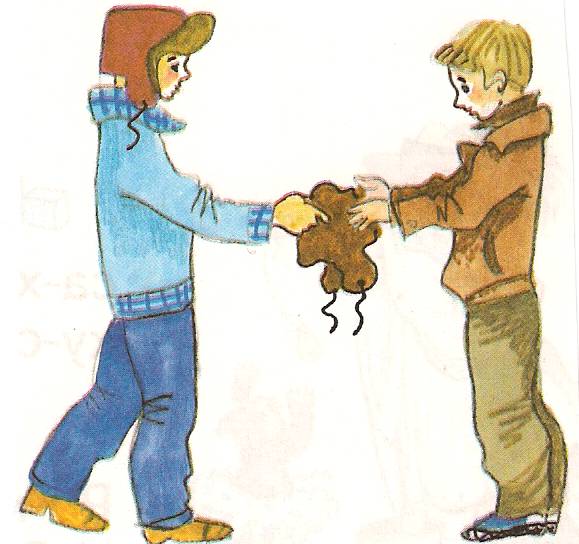 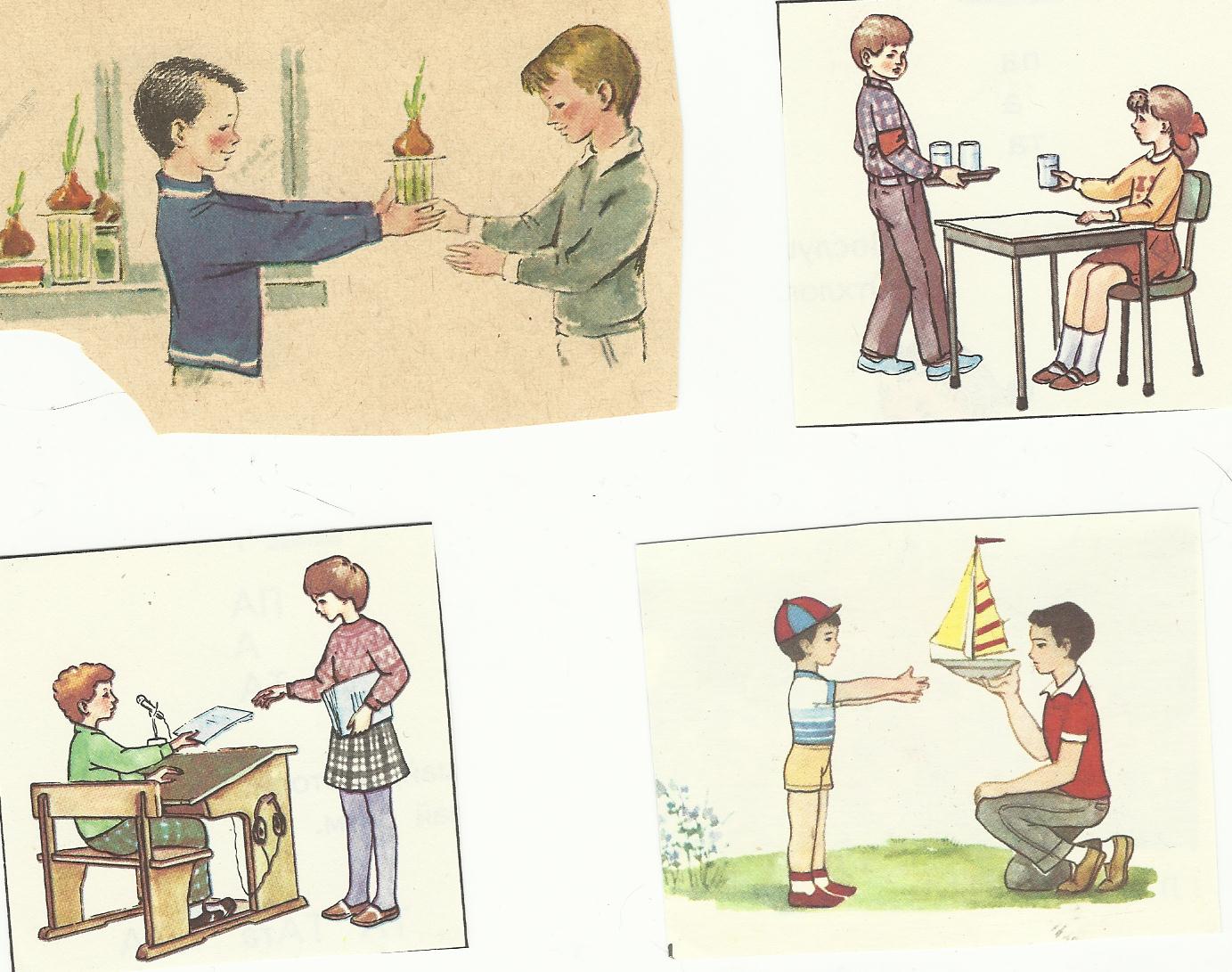 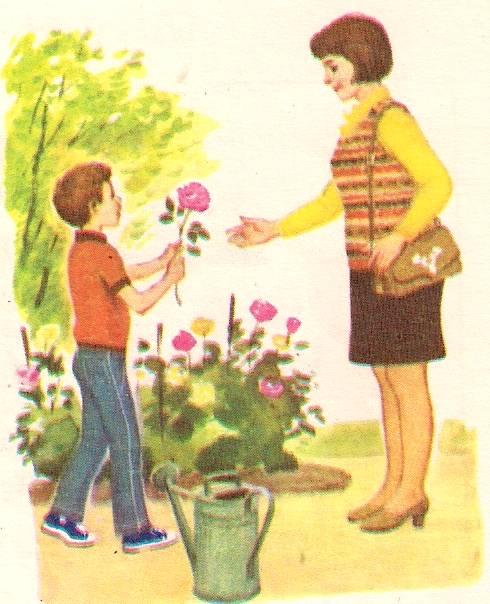 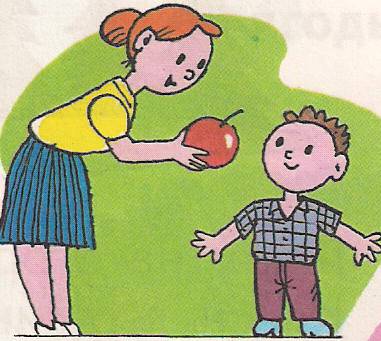 Колет     							шьёт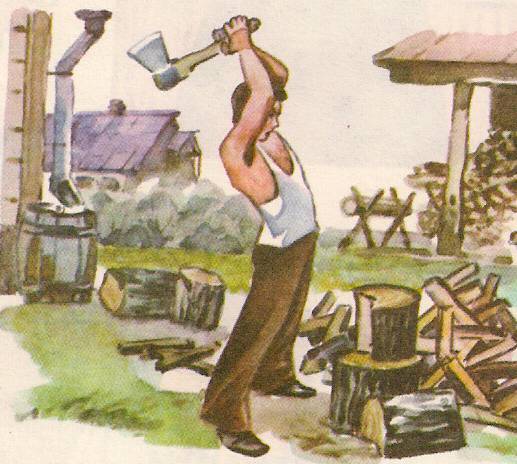 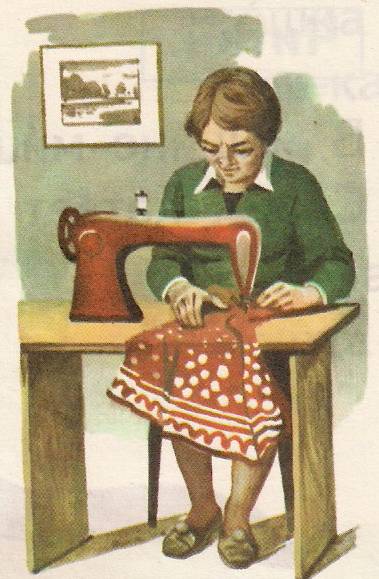 Пилит						пилят				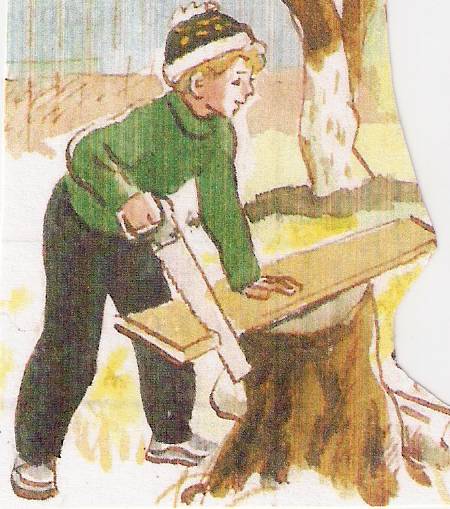 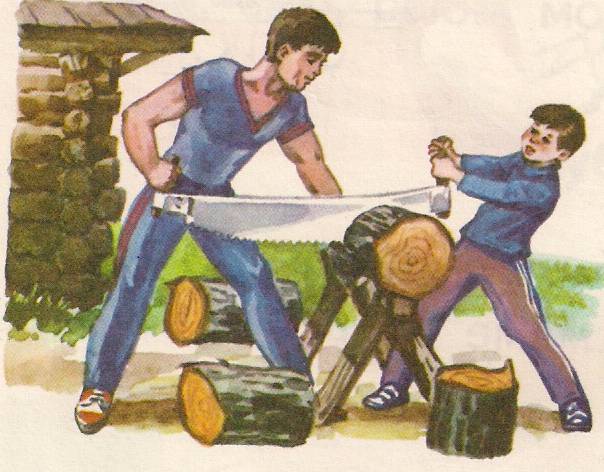 Варит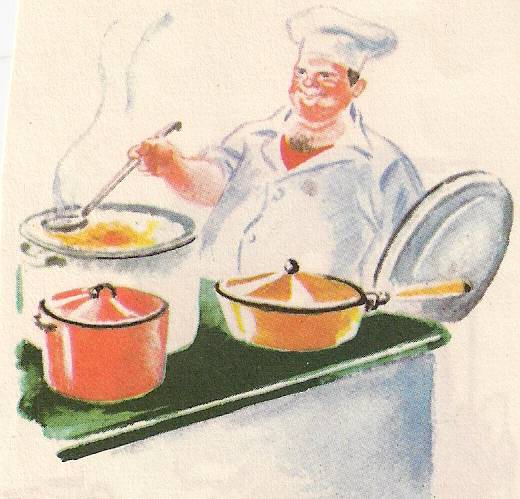 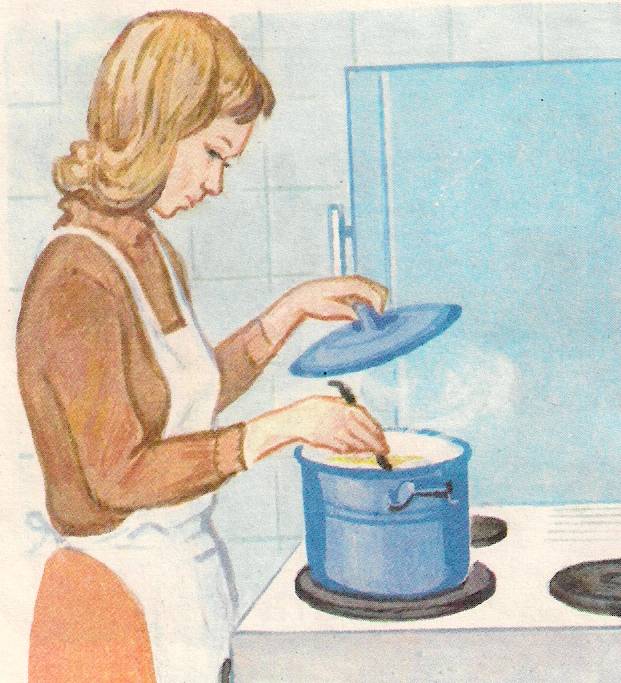 Солит						готовит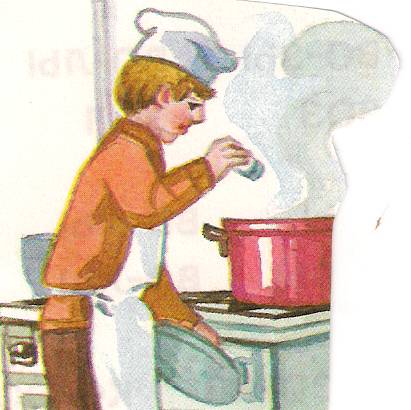 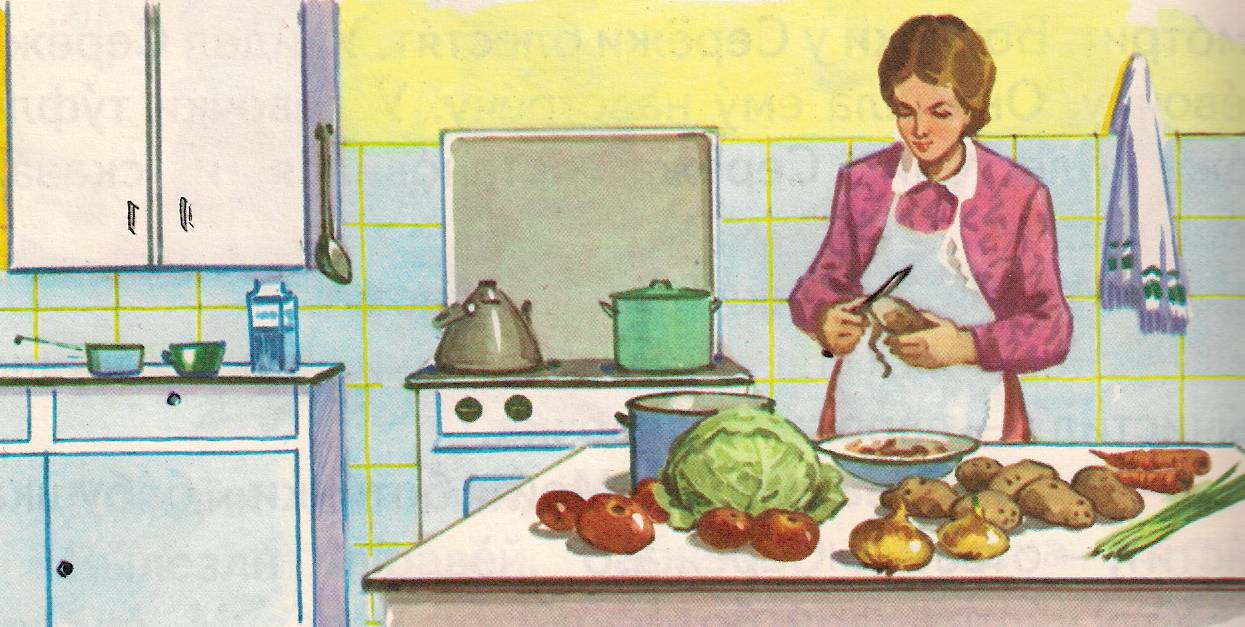 					жарит		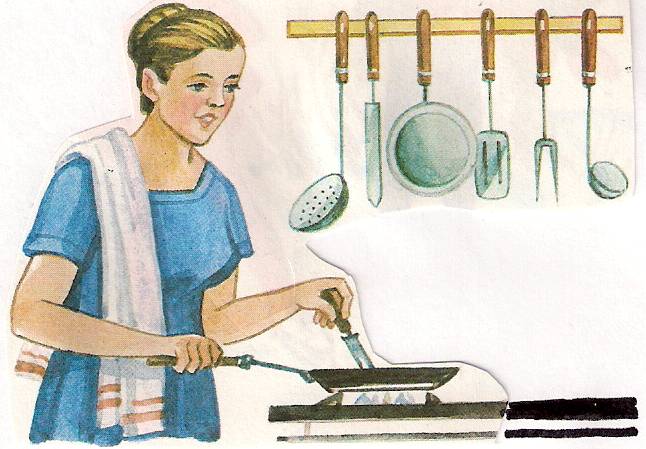 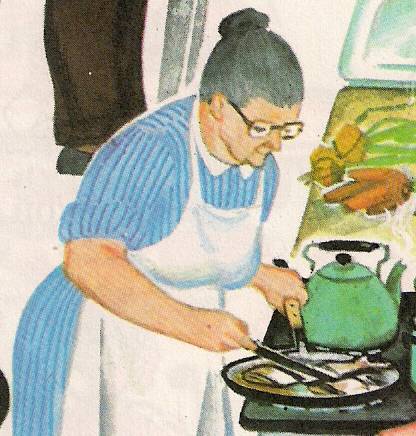 Играет - играют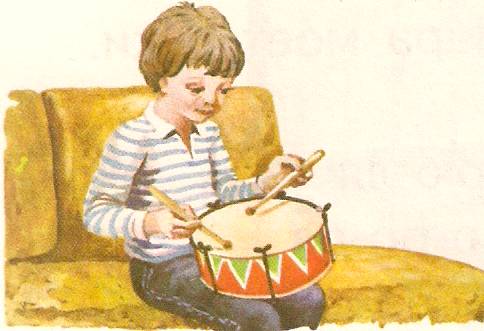 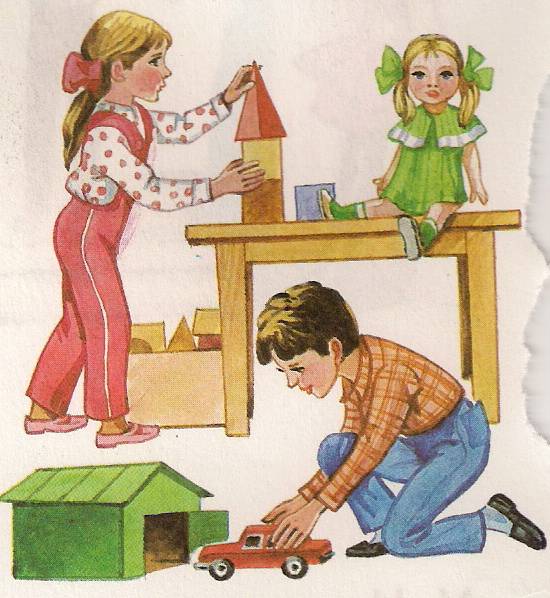 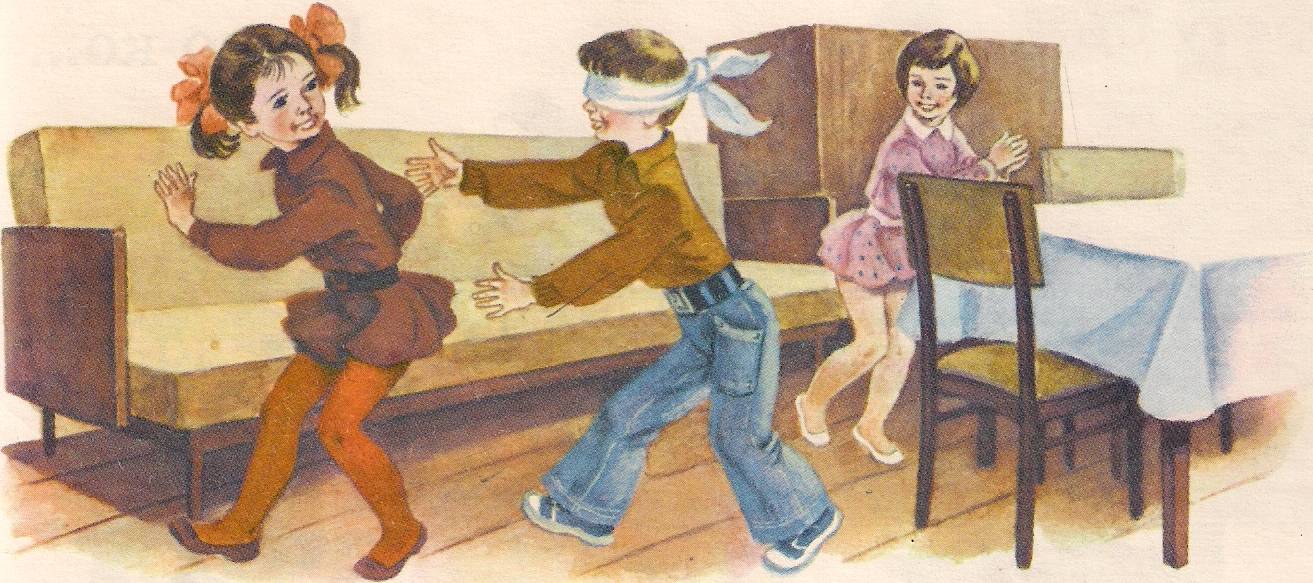 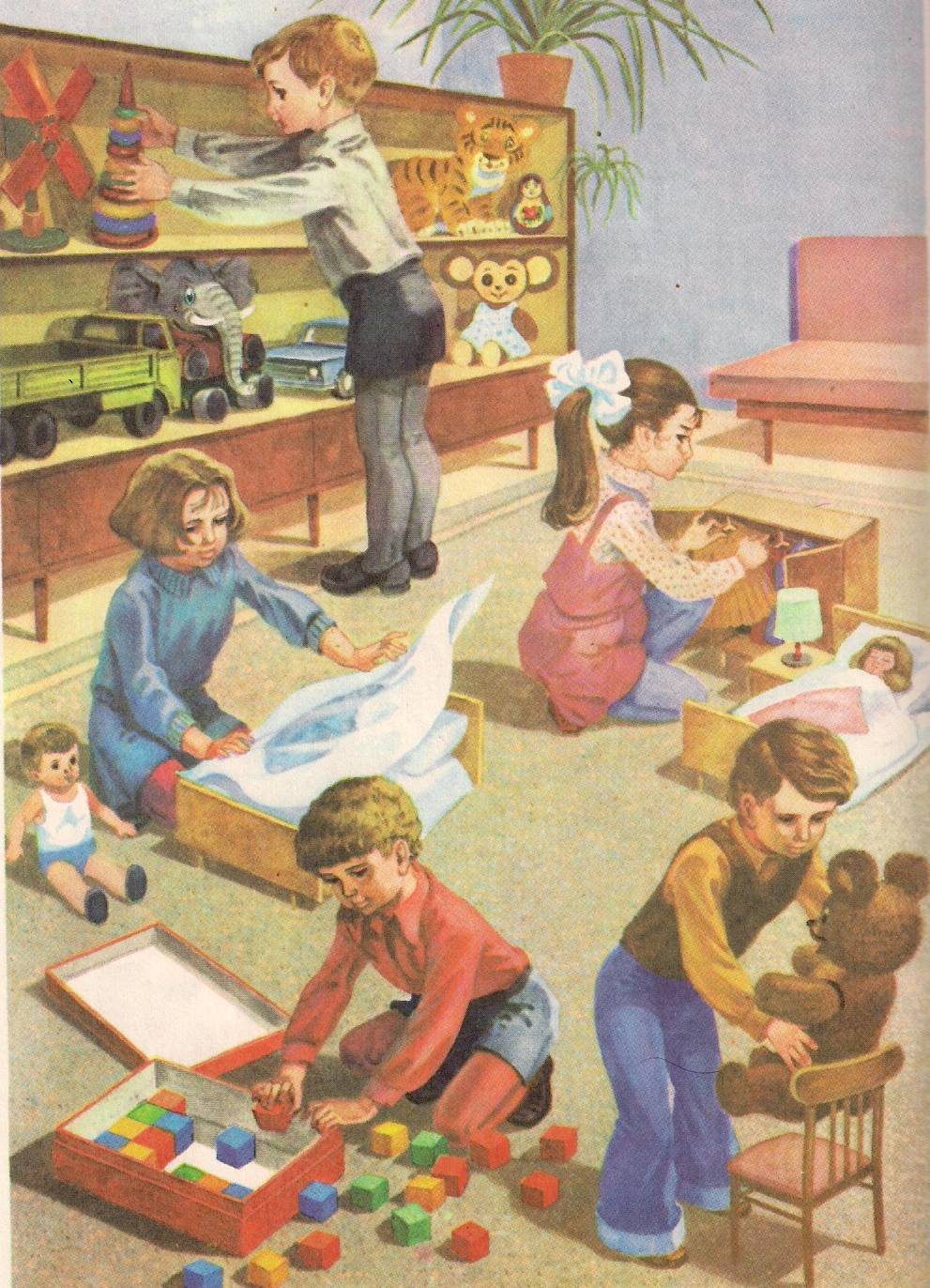 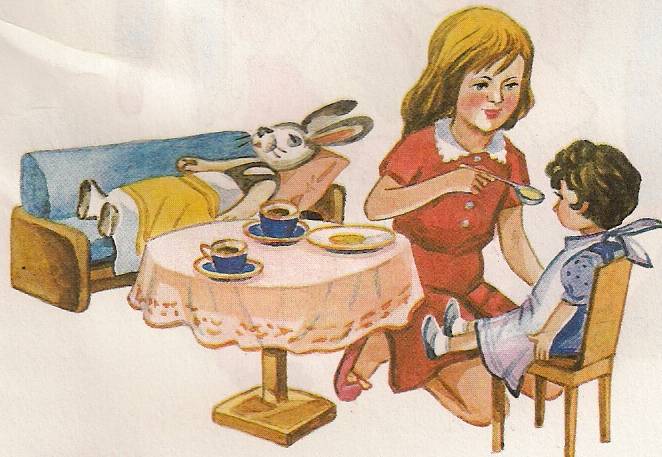 Поливает – наливает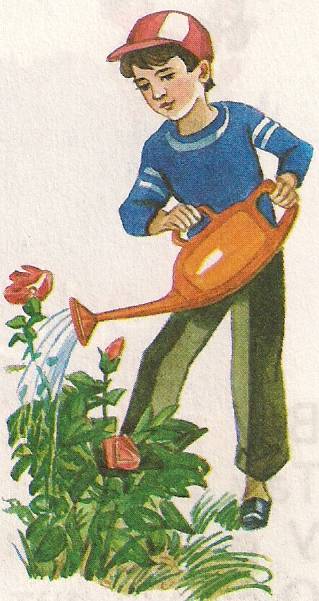 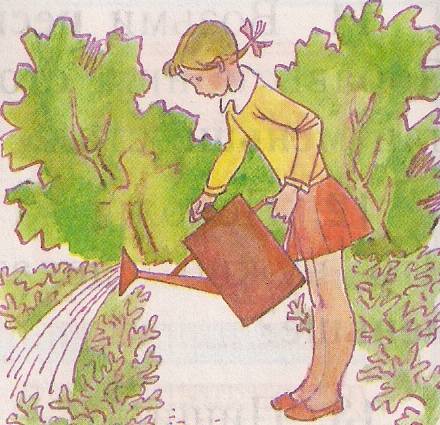 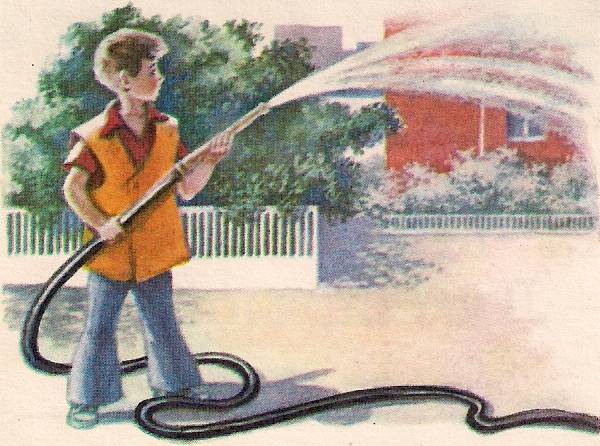 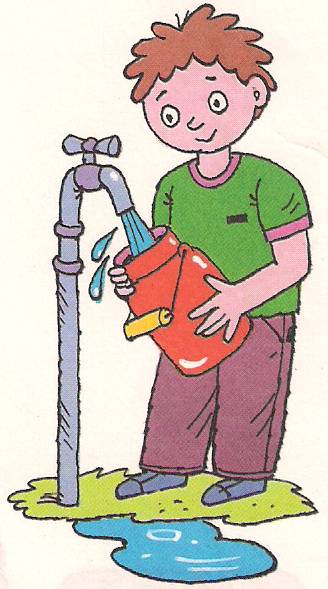 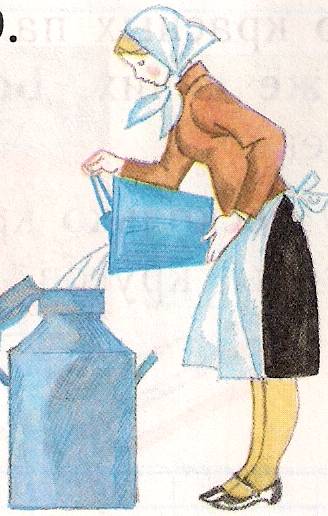 